ЖОВТЕНЬДАТА ФОРМА РОБОТИ, ГРУПАПОСИЛАННЯРЕСУРСИ03.10.22.Поради від психолога «Віддавайте», «Виділіть час для своєї дитини», «Говоріть дитині» (всі групи).Фейсбук 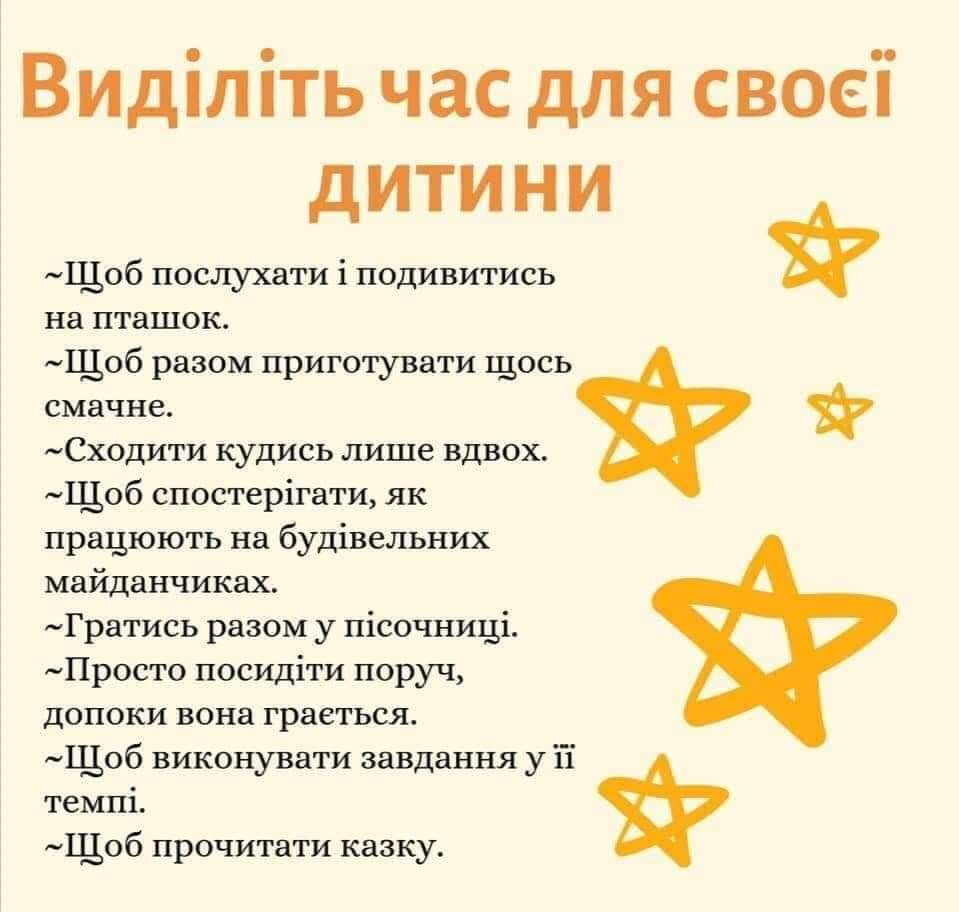 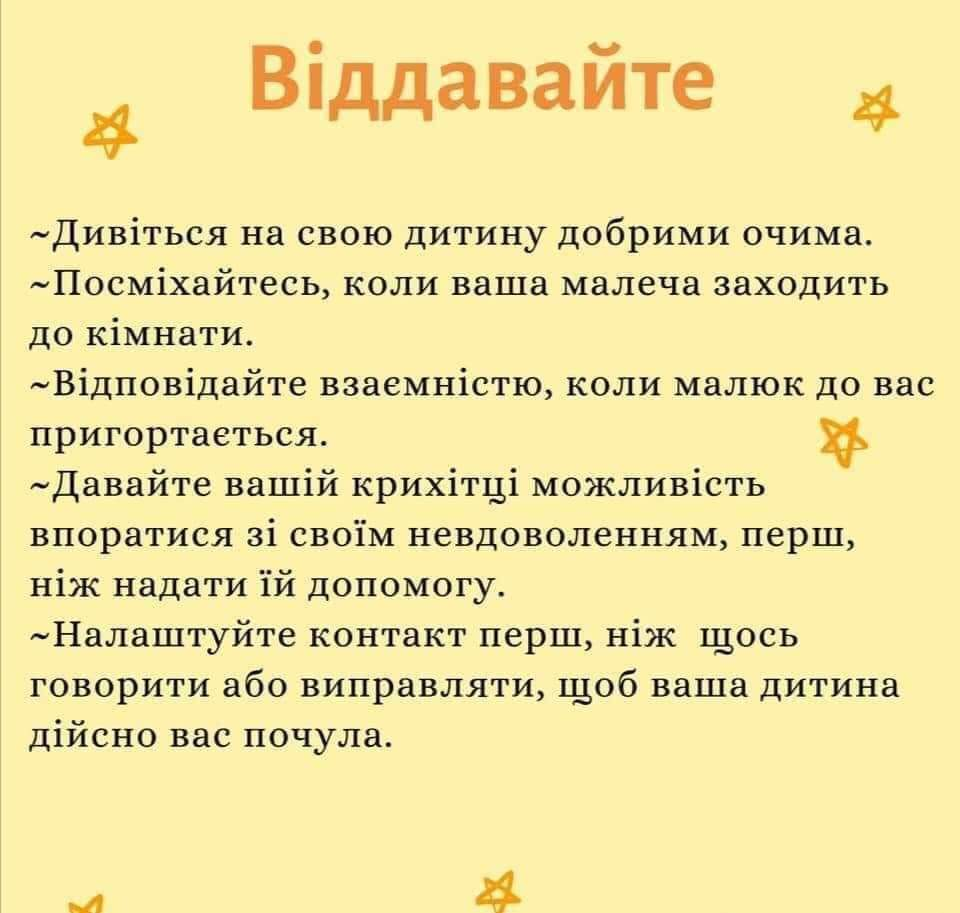 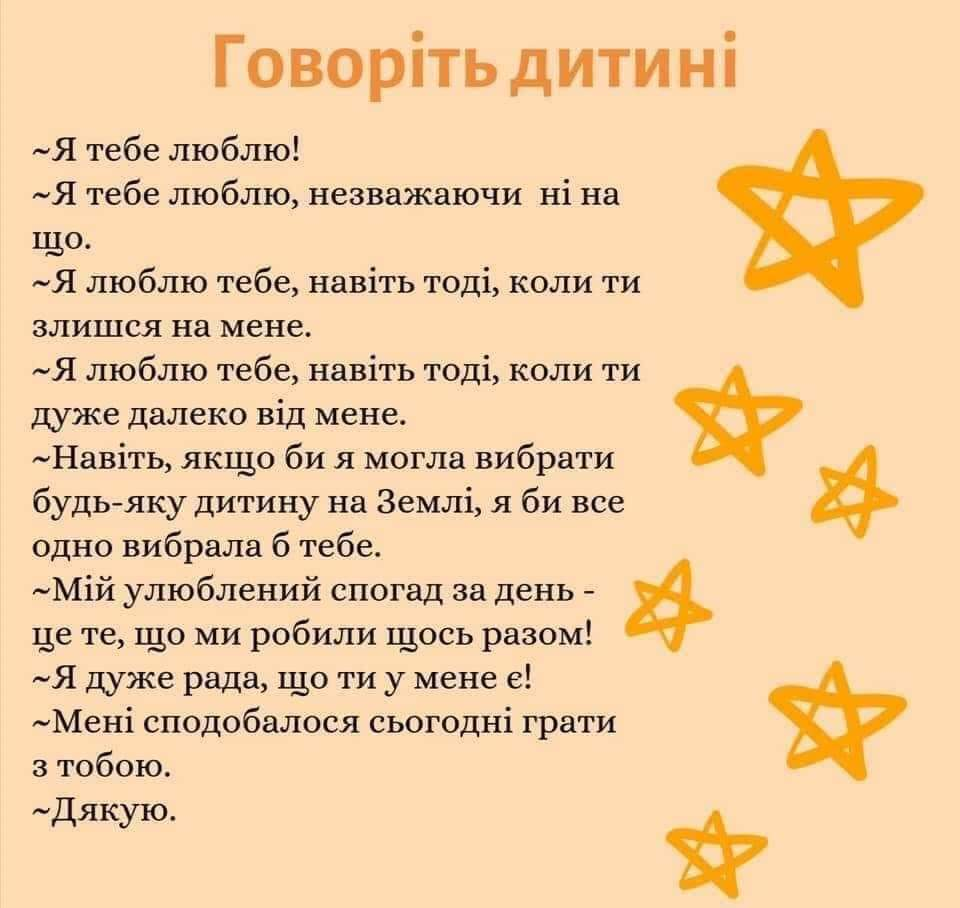 04.10.22.Батькам на замітку «Криза 3 –ьох років, що батькам потрібно знати» (Група раннього віку №3, ІІ мол.гр. №4).Фейсбук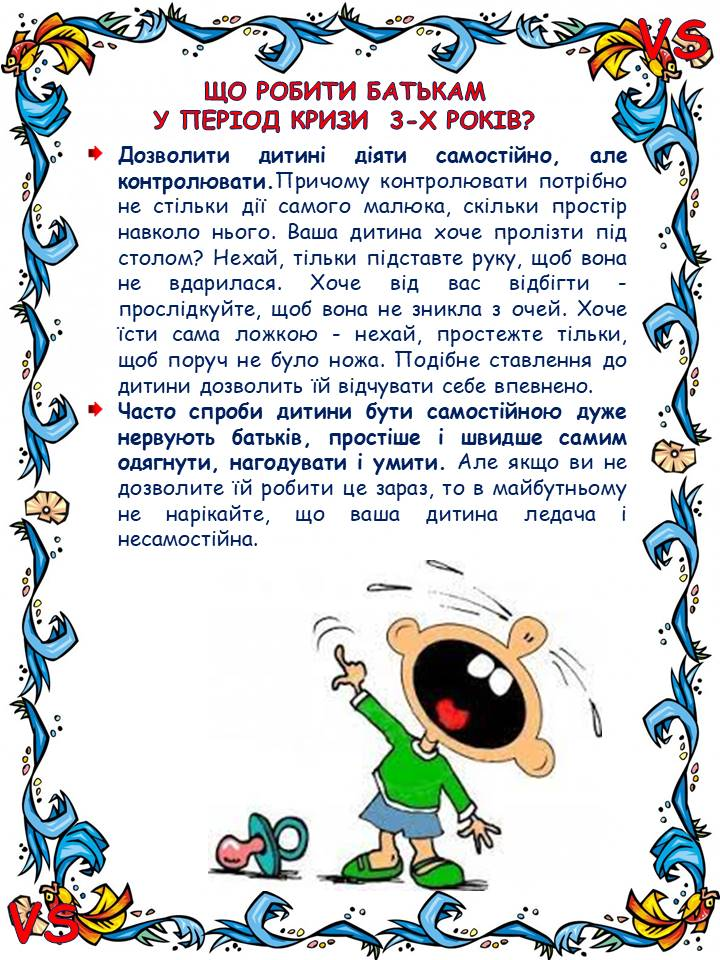 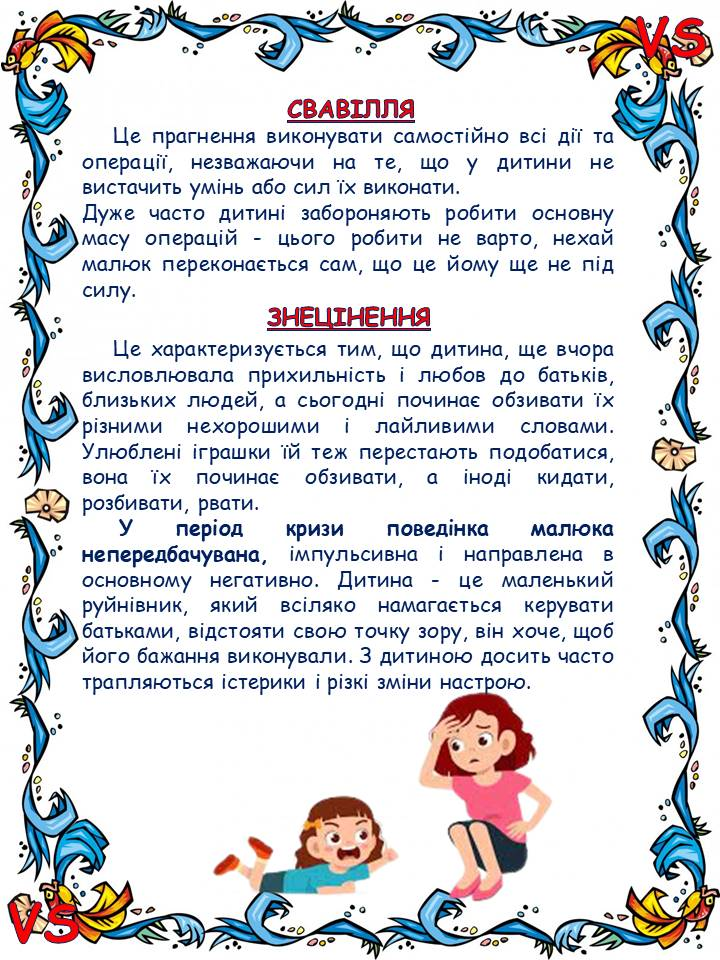 05.10.22.Практична порада для батьків «Вправи на емоційне розвантаження»  (всі групи).Матеріал з фейсбука 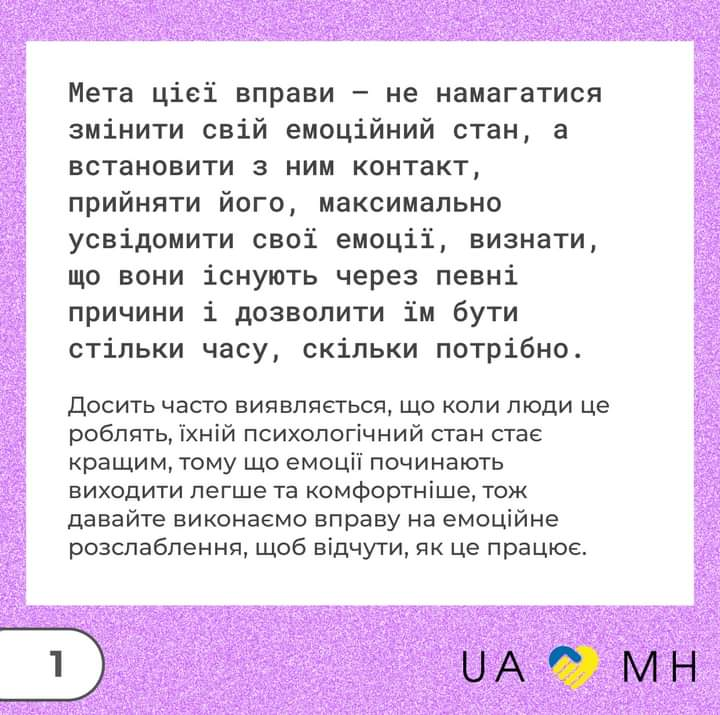 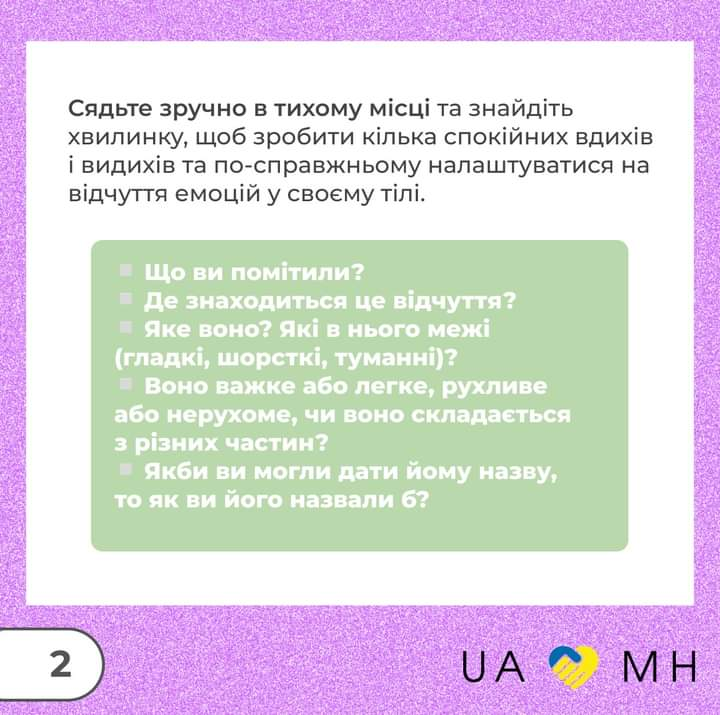 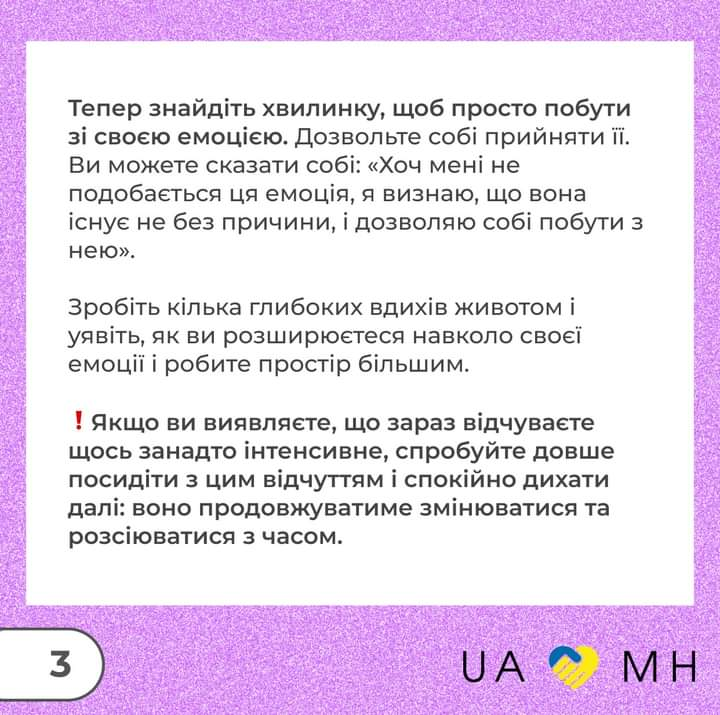 06.10.22.Вправи для дітей старших груп №2,5 на тренування пам’яті та увагиютуб07.10.22.Відео розвивальна гра «Чого не стало?» на розвиток пам’яті. *старші групи №2,5*Ютуб канал10.10.22.Надання батькам у всі групи 5 технік для тренування психічної стійкості.Фейсбук 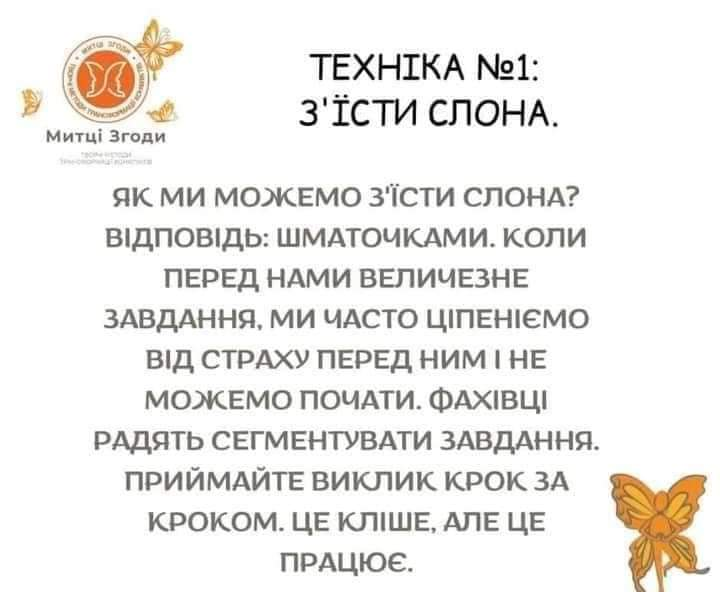 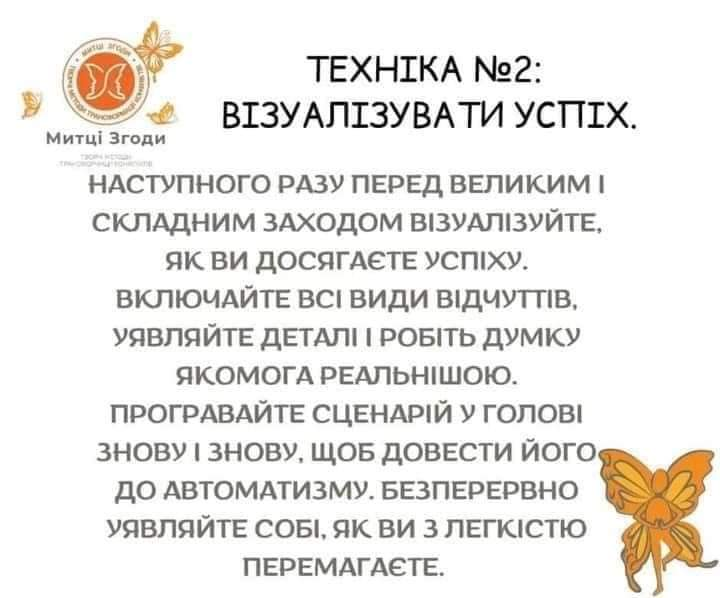 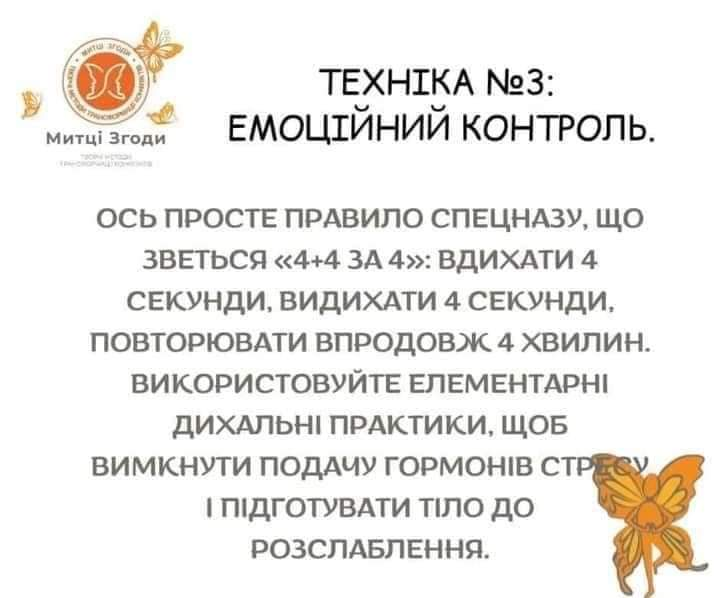 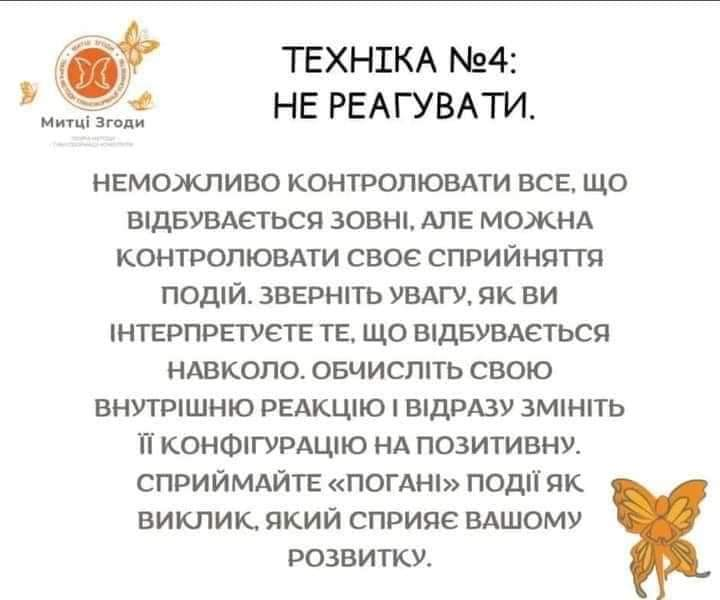 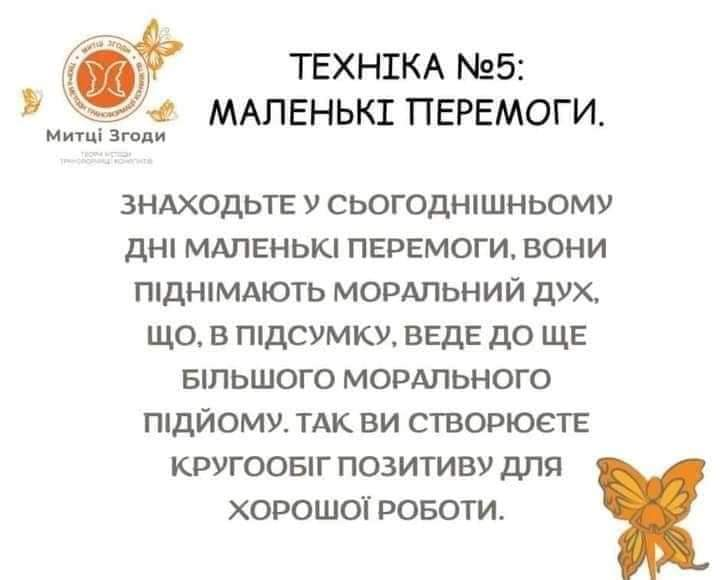 11.10.22.Алгоритм дій для батьків 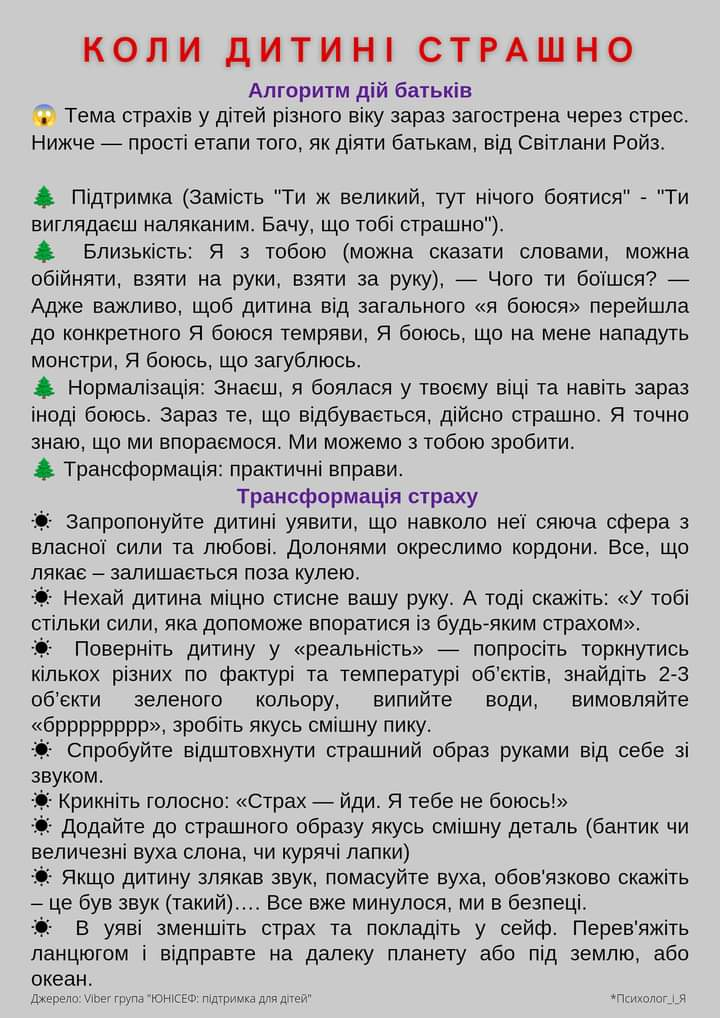 12.10.22.Пізнавальний відеоролик про місце емоцій в житті людини та їх різновиди  в старшій групі №2  Ютуб 13.10.22.Поради для батьків від психологині Світлини Ройз «Коли у дитини істерика» (для всіх груп)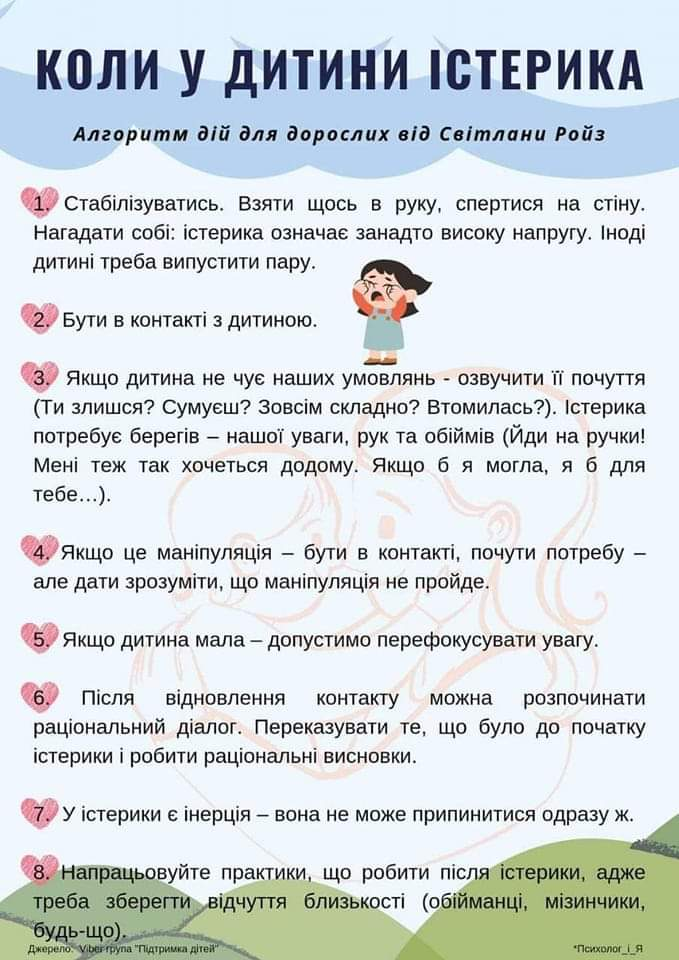 14.10.22.Пізнавальний відеоролик про місце емоцій в житті людини та їх різновиди  в старшій групі №5  ютуб17.10.22.Терапевтична казка для дітей, які бояться сирени ( групи №1,2,5)фейсбук18.10.22.Надати ігри на 5 відчуттів для всіх дітей.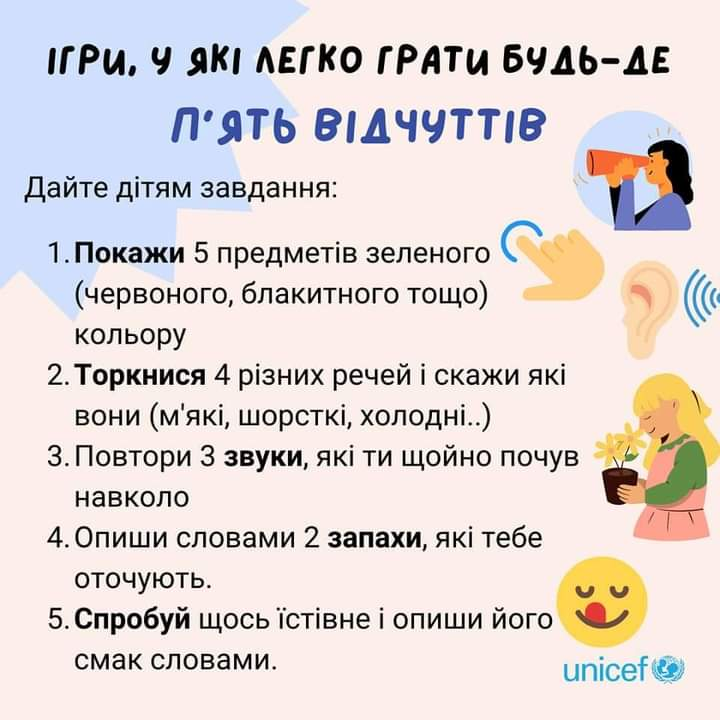 19.10.22.КОРЕКЦІЙНО-РОЗВИВАЛЬНЕ ЗАНЯТТЯ в старшій групі №2   Відео гра  «Спробуй відтвори»та гра за малюнками «Знайди на картинці!»Власна розробкаГра за посиланням у фейсбуці20.10.22.Поради для батьків «9 ефективних методів як привчити дитину до дисципліни». 21.10.22.КОРЕКЦІЙНО-РОЗВИВАЛЬНЕ ЗАНЯТТЯ в старшій групі №5  Відео гра  «Спробуй відтвори» та гра за малюнками «Знайди на картинці!».Власна розробкаГра за посиланням  у фейсбуці24.10.22Веселі вправи для дітей з  2-ох років з розвитку пам’яті  (всі групи).Гра за посиланням  у фейсбуці25.10.22.Нейрогімнастика для малечі: дидактичний матеріал (середня гр. №1, старші групи №2,5).Гра за посиланням  у фейсбуці26.10.22.Відео заняття в старшій групі №2  КОРЕКЦІЙНО-РОЗВИВАЛЬНЕ ЗАНЯТТЯГра з логічними картамиГра за посиланням  у фейсбуці27.10.22.Проведення тестування серед мам всіх груп «Наскільки близькі стосунки з дитиною».Гра за посиланням  у фейсбуці28.10.22.Відео заняття в старшій групі №5  КОРЕКЦІЙНО-РОЗВИВАЛЬНЕ ЗАНЯТТЯГра з логічними картамиГра за посиланням  у фейсбуці31.10.22.Розвивальна гра «Чого не вистачає». Середня гр.№1, старші гр. №2,5Гра за посиланням  у фейсбуці